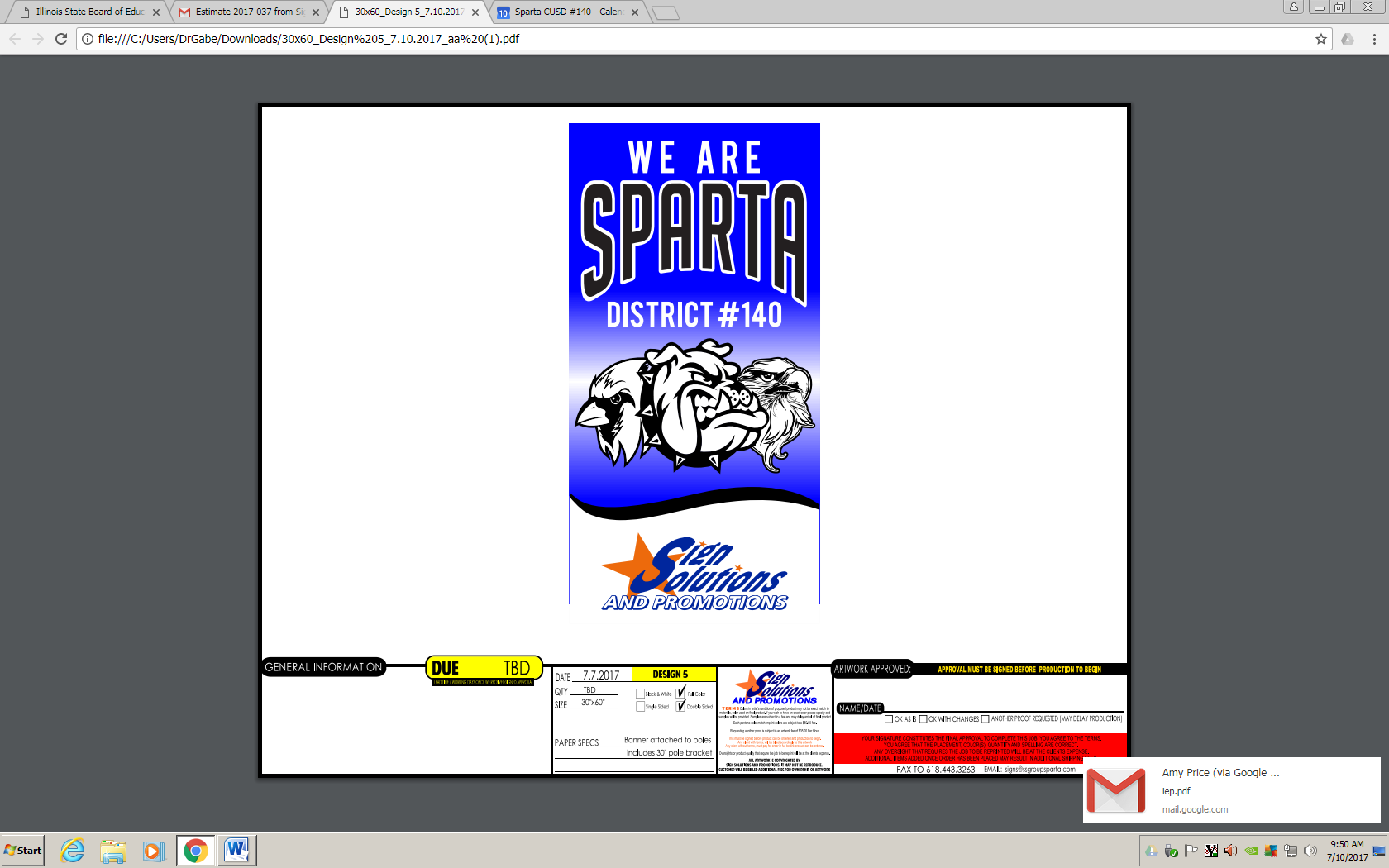 June 2021	3:30-E